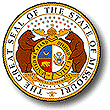 MISSOURI DEPARTMENT OF SOCIAL SERVICESCHILDREN’S DIVISIONYOUTH WITH ELEVATED NEEDS REFERRAL CHECKLISTMISSOURI DEPARTMENT OF SOCIAL SERVICESCHILDREN’S DIVISIONYOUTH WITH ELEVATED NEEDS REFERRAL CHECKLISTMISSOURI DEPARTMENT OF SOCIAL SERVICESCHILDREN’S DIVISIONYOUTH WITH ELEVATED NEEDS REFERRAL CHECKLISTMISSOURI DEPARTMENT OF SOCIAL SERVICESCHILDREN’S DIVISIONYOUTH WITH ELEVATED NEEDS REFERRAL CHECKLISTMISSOURI DEPARTMENT OF SOCIAL SERVICESCHILDREN’S DIVISIONYOUTH WITH ELEVATED NEEDS REFERRAL CHECKLISTMISSOURI DEPARTMENT OF SOCIAL SERVICESCHILDREN’S DIVISIONYOUTH WITH ELEVATED NEEDS REFERRAL CHECKLISTMISSOURI DEPARTMENT OF SOCIAL SERVICESCHILDREN’S DIVISIONYOUTH WITH ELEVATED NEEDS REFERRAL CHECKLISTMISSOURI DEPARTMENT OF SOCIAL SERVICESCHILDREN’S DIVISIONYOUTH WITH ELEVATED NEEDS REFERRAL CHECKLISTMISSOURI DEPARTMENT OF SOCIAL SERVICESCHILDREN’S DIVISIONYOUTH WITH ELEVATED NEEDS REFERRAL CHECKLISTMISSOURI DEPARTMENT OF SOCIAL SERVICESCHILDREN’S DIVISIONYOUTH WITH ELEVATED NEEDS REFERRAL CHECKLISTMISSOURI DEPARTMENT OF SOCIAL SERVICESCHILDREN’S DIVISIONYOUTH WITH ELEVATED NEEDS REFERRAL CHECKLISTPLEASE USE THIS CHECKLIST WHEN MAKING A REQUEST FOR A YOUTH WITH ELEVATED NEEDS.PLEASE USE THIS CHECKLIST WHEN MAKING A REQUEST FOR A YOUTH WITH ELEVATED NEEDS.PLEASE USE THIS CHECKLIST WHEN MAKING A REQUEST FOR A YOUTH WITH ELEVATED NEEDS.PLEASE USE THIS CHECKLIST WHEN MAKING A REQUEST FOR A YOUTH WITH ELEVATED NEEDS.PLEASE USE THIS CHECKLIST WHEN MAKING A REQUEST FOR A YOUTH WITH ELEVATED NEEDS.PLEASE USE THIS CHECKLIST WHEN MAKING A REQUEST FOR A YOUTH WITH ELEVATED NEEDS.PLEASE USE THIS CHECKLIST WHEN MAKING A REQUEST FOR A YOUTH WITH ELEVATED NEEDS.PLEASE USE THIS CHECKLIST WHEN MAKING A REQUEST FOR A YOUTH WITH ELEVATED NEEDS.PLEASE USE THIS CHECKLIST WHEN MAKING A REQUEST FOR A YOUTH WITH ELEVATED NEEDS.PLEASE USE THIS CHECKLIST WHEN MAKING A REQUEST FOR A YOUTH WITH ELEVATED NEEDS.PLEASE USE THIS CHECKLIST WHEN MAKING A REQUEST FOR A YOUTH WITH ELEVATED NEEDS.PLEASE USE THIS CHECKLIST WHEN MAKING A REQUEST FOR A YOUTH WITH ELEVATED NEEDS.PLEASE USE THIS CHECKLIST WHEN MAKING A REQUEST FOR A YOUTH WITH ELEVATED NEEDS.Referring Worker:Referring Worker:Referring Worker:Referring Worker:Referring Worker:Referring County:Referring County:Date of Request:Date of Request:Date of Request:Date of Request:Date of Request:Type of Placement:   Type of Placement:   Type of Placement:   Type of Placement:   Type of Placement:   Type of Placement:    Level  A         Level  B          Screen for A or B Level  A         Level  B          Screen for A or B Level  A         Level  B          Screen for A or B Level  A         Level  B          Screen for A or B Level  A         Level  B          Screen for A or B Level  A         Level  B          Screen for A or BYouth’s Name:  Youth’s Name:  Youth’s Name:  Youth’s Name:  DCN:DCN:Date of Birth:Date of Birth:Date of Birth:ALWAYS INCLUDE:ALWAYS INCLUDE:ALWAYS INCLUDE:ALWAYS INCLUDE:ALWAYS INCLUDE:ALWAYS INCLUDE:ALWAYS INCLUDE:ALWAYS INCLUDE:ALWAYS INCLUDE:ALWAYS INCLUDE:ALWAYS INCLUDE:ALWAYS INCLUDE:ALWAYS INCLUDE:Date of Staffing with Designated Facilitator:Date of Staffing with Designated Facilitator:Date of Staffing with Designated Facilitator:Date of Staffing with Designated Facilitator:Date of Staffing with Designated Facilitator:Date of Staffing with Designated Facilitator:Date of Staffing with Designated Facilitator:Date of Staffing with Designated Facilitator:Date of Staffing with Designated Facilitator:(attach approval from Facilitator, e-mail, etc.)(attach approval from Facilitator, e-mail, etc.)(attach approval from Facilitator, e-mail, etc.)(attach approval from Facilitator, e-mail, etc.)(attach approval from Facilitator, e-mail, etc.)(attach approval from Facilitator, e-mail, etc.)(attach approval from Facilitator, e-mail, etc.)(attach approval from Facilitator, e-mail, etc.)(attach approval from Facilitator, e-mail, etc.)(attach approval from Facilitator, e-mail, etc.)(attach approval from Facilitator, e-mail, etc.)Approval from Supervisor:Approval from Supervisor:Approval from Supervisor:Approval from Supervisor:Approval from Supervisor:Approval from Supervisor:(include something in writing, a signature on this form, e-mail, etc.)(include something in writing, a signature on this form, e-mail, etc.)(include something in writing, a signature on this form, e-mail, etc.)(include something in writing, a signature on this form, e-mail, etc.)(include something in writing, a signature on this form, e-mail, etc.)(include something in writing, a signature on this form, e-mail, etc.)(include something in writing, a signature on this form, e-mail, etc.)(include something in writing, a signature on this form, e-mail, etc.)(include something in writing, a signature on this form, e-mail, etc.)(include something in writing, a signature on this form, e-mail, etc.)(include something in writing, a signature on this form, e-mail, etc.)Approval from Circuit Manager:Approval from Circuit Manager:Approval from Circuit Manager:Approval from Circuit Manager:Approval from Circuit Manager:Approval from Circuit Manager:Approval from Circuit Manager:(include something in writing, a signature on this form, e-mail, etc.)(include something in writing, a signature on this form, e-mail, etc.)(include something in writing, a signature on this form, e-mail, etc.)(include something in writing, a signature on this form, e-mail, etc.)(include something in writing, a signature on this form, e-mail, etc.)(include something in writing, a signature on this form, e-mail, etc.)(include something in writing, a signature on this form, e-mail, etc.)(include something in writing, a signature on this form, e-mail, etc.)(include something in writing, a signature on this form, e-mail, etc.)(include something in writing, a signature on this form, e-mail, etc.)(include something in writing, a signature on this form, e-mail, etc.)A list of specifically identified and described emotional and/or behavior problems or a behavior checklist/inventoryA list of specifically identified and described emotional and/or behavior problems or a behavior checklist/inventoryA list of specifically identified and described emotional and/or behavior problems or a behavior checklist/inventoryA list of specifically identified and described emotional and/or behavior problems or a behavior checklist/inventoryA list of specifically identified and described emotional and/or behavior problems or a behavior checklist/inventoryA list of specifically identified and described emotional and/or behavior problems or a behavior checklist/inventoryA list of specifically identified and described emotional and/or behavior problems or a behavior checklist/inventoryA list of specifically identified and described emotional and/or behavior problems or a behavior checklist/inventoryA list of specifically identified and described emotional and/or behavior problems or a behavior checklist/inventoryA list of specifically identified and described emotional and/or behavior problems or a behavior checklist/inventoryA list of specifically identified and described emotional and/or behavior problems or a behavior checklist/inventoryA list of specifically identified and described emotional and/or behavior problems or a behavior checklist/inventoryA current social historyA current social historyA current social historyA current social historyA current social historyA current social historyA current social historyA current social historyA current social historyA current social historyA current social historyA current social historyThe youth’s permanency goals (CS-1, WSA, court order)The youth’s permanency goals (CS-1, WSA, court order)The youth’s permanency goals (CS-1, WSA, court order)The youth’s permanency goals (CS-1, WSA, court order)The youth’s permanency goals (CS-1, WSA, court order)The youth’s permanency goals (CS-1, WSA, court order)The youth’s permanency goals (CS-1, WSA, court order)The youth’s permanency goals (CS-1, WSA, court order)The youth’s permanency goals (CS-1, WSA, court order)The youth’s permanency goals (CS-1, WSA, court order)The youth’s permanency goals (CS-1, WSA, court order)The youth’s permanency goals (CS-1, WSA, court order)Educational materials (including recent attendance record, report card, and current I.E.P., if applicable)Educational materials (including recent attendance record, report card, and current I.E.P., if applicable)Educational materials (including recent attendance record, report card, and current I.E.P., if applicable)Educational materials (including recent attendance record, report card, and current I.E.P., if applicable)Educational materials (including recent attendance record, report card, and current I.E.P., if applicable)Educational materials (including recent attendance record, report card, and current I.E.P., if applicable)Educational materials (including recent attendance record, report card, and current I.E.P., if applicable)Educational materials (including recent attendance record, report card, and current I.E.P., if applicable)Educational materials (including recent attendance record, report card, and current I.E.P., if applicable)Educational materials (including recent attendance record, report card, and current I.E.P., if applicable)Educational materials (including recent attendance record, report card, and current I.E.P., if applicable)Educational materials (including recent attendance record, report card, and current I.E.P., if applicable)Medical records, including the current medications and dosagesMedical records, including the current medications and dosagesMedical records, including the current medications and dosagesMedical records, including the current medications and dosagesMedical records, including the current medications and dosagesMedical records, including the current medications and dosagesMedical records, including the current medications and dosagesMedical records, including the current medications and dosagesMedical records, including the current medications and dosagesMedical records, including the current medications and dosagesMedical records, including the current medications and dosagesMedical records, including the current medications and dosagesRecent psychological evaluations with current GAF score (most recent should have been completed within the last year).  A psychological evaluation may be requested if a current one is not available.Recent psychological evaluations with current GAF score (most recent should have been completed within the last year).  A psychological evaluation may be requested if a current one is not available.Recent psychological evaluations with current GAF score (most recent should have been completed within the last year).  A psychological evaluation may be requested if a current one is not available.Recent psychological evaluations with current GAF score (most recent should have been completed within the last year).  A psychological evaluation may be requested if a current one is not available.Recent psychological evaluations with current GAF score (most recent should have been completed within the last year).  A psychological evaluation may be requested if a current one is not available.Recent psychological evaluations with current GAF score (most recent should have been completed within the last year).  A psychological evaluation may be requested if a current one is not available.Recent psychological evaluations with current GAF score (most recent should have been completed within the last year).  A psychological evaluation may be requested if a current one is not available.Recent psychological evaluations with current GAF score (most recent should have been completed within the last year).  A psychological evaluation may be requested if a current one is not available.Recent psychological evaluations with current GAF score (most recent should have been completed within the last year).  A psychological evaluation may be requested if a current one is not available.Recent psychological evaluations with current GAF score (most recent should have been completed within the last year).  A psychological evaluation may be requested if a current one is not available.Recent psychological evaluations with current GAF score (most recent should have been completed within the last year).  A psychological evaluation may be requested if a current one is not available.Recent psychological evaluations with current GAF score (most recent should have been completed within the last year).  A psychological evaluation may be requested if a current one is not available.Counseling reportsCounseling reportsCounseling reportsCounseling reportsCounseling reportsCounseling reportsCounseling reportsCounseling reportsCounseling reportsCounseling reportsCounseling reportsCounseling reportsReports from prior placements (residential, youth with elevated needs homes) and placement historyReports from prior placements (residential, youth with elevated needs homes) and placement historyReports from prior placements (residential, youth with elevated needs homes) and placement historyReports from prior placements (residential, youth with elevated needs homes) and placement historyReports from prior placements (residential, youth with elevated needs homes) and placement historyReports from prior placements (residential, youth with elevated needs homes) and placement historyReports from prior placements (residential, youth with elevated needs homes) and placement historyReports from prior placements (residential, youth with elevated needs homes) and placement historyReports from prior placements (residential, youth with elevated needs homes) and placement historyReports from prior placements (residential, youth with elevated needs homes) and placement historyReports from prior placements (residential, youth with elevated needs homes) and placement historyReports from prior placements (residential, youth with elevated needs homes) and placement historyAny psychiatric hospital reports;Any psychiatric hospital reports;Any psychiatric hospital reports;Any psychiatric hospital reports;Any psychiatric hospital reports;Any psychiatric hospital reports;Any psychiatric hospital reports;Any psychiatric hospital reports;Any psychiatric hospital reports;Any psychiatric hospital reports;Any psychiatric hospital reports;Any psychiatric hospital reports;CD-56 for current placement or prospective family and their current placements (if known).CD-56 for current placement or prospective family and their current placements (if known).CD-56 for current placement or prospective family and their current placements (if known).CD-56 for current placement or prospective family and their current placements (if known).CD-56 for current placement or prospective family and their current placements (if known).CD-56 for current placement or prospective family and their current placements (if known).CD-56 for current placement or prospective family and their current placements (if known).CD-56 for current placement or prospective family and their current placements (if known).CD-56 for current placement or prospective family and their current placements (if known).CD-56 for current placement or prospective family and their current placements (if known).CD-56 for current placement or prospective family and their current placements (if known).CD-56 for current placement or prospective family and their current placements (if known).The referral form; andThe referral form; andThe referral form; andThe referral form; andThe referral form; andThe referral form; andThe referral form; andThe referral form; andThe referral form; andThe referral form; andThe referral form; andThe referral form; andAny other relevant informationAny other relevant informationAny other relevant informationAny other relevant informationAny other relevant informationAny other relevant informationAny other relevant informationAny other relevant informationAny other relevant informationAny other relevant informationAny other relevant informationAny other relevant informationHave you identified a placement resource for this youth      yes     noHave you identified a placement resource for this youth      yes     noHave you identified a placement resource for this youth      yes     noHave you identified a placement resource for this youth      yes     noHave you identified a placement resource for this youth      yes     noHave you identified a placement resource for this youth      yes     noHave you identified a placement resource for this youth      yes     noHave you identified a placement resource for this youth      yes     noHave you identified a placement resource for this youth      yes     noHave you identified a placement resource for this youth      yes     noHave you identified a placement resource for this youth      yes     noHave you identified a placement resource for this youth      yes     no   If so, who, where, upon approval, do you intend to place?    If so, who, where, upon approval, do you intend to place?    If so, who, where, upon approval, do you intend to place?    If so, who, where, upon approval, do you intend to place?    If so, who, where, upon approval, do you intend to place?    If so, who, where, upon approval, do you intend to place?    If so, who, where, upon approval, do you intend to place?    If so, who, where, upon approval, do you intend to place?    If so, who, where, upon approval, do you intend to place?    If so, who, where, upon approval, do you intend to place?    If so, who, where, upon approval, do you intend to place?    If so, who, where, upon approval, do you intend to place? SEND ALL REFERRALS TO THE PROGRAM DESIGNEE.  REMINDER: THESE PROGRAMS ARE NOT INTENDED TO BE USED FOR EMERGENCY REASONS. SEND ALL REFERRALS TO THE PROGRAM DESIGNEE.  REMINDER: THESE PROGRAMS ARE NOT INTENDED TO BE USED FOR EMERGENCY REASONS. SEND ALL REFERRALS TO THE PROGRAM DESIGNEE.  REMINDER: THESE PROGRAMS ARE NOT INTENDED TO BE USED FOR EMERGENCY REASONS. SEND ALL REFERRALS TO THE PROGRAM DESIGNEE.  REMINDER: THESE PROGRAMS ARE NOT INTENDED TO BE USED FOR EMERGENCY REASONS. SEND ALL REFERRALS TO THE PROGRAM DESIGNEE.  REMINDER: THESE PROGRAMS ARE NOT INTENDED TO BE USED FOR EMERGENCY REASONS. SEND ALL REFERRALS TO THE PROGRAM DESIGNEE.  REMINDER: THESE PROGRAMS ARE NOT INTENDED TO BE USED FOR EMERGENCY REASONS. SEND ALL REFERRALS TO THE PROGRAM DESIGNEE.  REMINDER: THESE PROGRAMS ARE NOT INTENDED TO BE USED FOR EMERGENCY REASONS. SEND ALL REFERRALS TO THE PROGRAM DESIGNEE.  REMINDER: THESE PROGRAMS ARE NOT INTENDED TO BE USED FOR EMERGENCY REASONS. SEND ALL REFERRALS TO THE PROGRAM DESIGNEE.  REMINDER: THESE PROGRAMS ARE NOT INTENDED TO BE USED FOR EMERGENCY REASONS. SEND ALL REFERRALS TO THE PROGRAM DESIGNEE.  REMINDER: THESE PROGRAMS ARE NOT INTENDED TO BE USED FOR EMERGENCY REASONS. SEND ALL REFERRALS TO THE PROGRAM DESIGNEE.  REMINDER: THESE PROGRAMS ARE NOT INTENDED TO BE USED FOR EMERGENCY REASONS. SEND ALL REFERRALS TO THE PROGRAM DESIGNEE.  REMINDER: THESE PROGRAMS ARE NOT INTENDED TO BE USED FOR EMERGENCY REASONS. SEND ALL REFERRALS TO THE PROGRAM DESIGNEE.  REMINDER: THESE PROGRAMS ARE NOT INTENDED TO BE USED FOR EMERGENCY REASONS. 